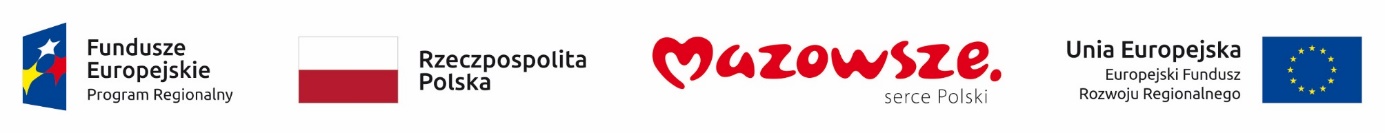 oznaczenie sprawy: CG-R-IV.ZP.U.272.37.2020.APOŚWIADCZENIEJa / My ________________________________________________________________________________________________________________________________________________________________reprezentując wykonawcę________________________________________________________________________________________________________________________________________________________________Cyfryzację danych Państwowego Zasobu Geodezyjnego i Kartograficznego szczebla powiatowego w celu ich publikacji”, w ramach projektu „Regionalne partnerstwo samorządów Mazowsza dla aktywizacji społeczeństwa informacyjnego w zakresie e-administracji i geoinformacji” – Projekt ASI, współfinansowanego przez Unię Europejską ze środków Europejskiego Funduszu Rozwoju Regionalnego w ramach Regionalnego Programu Operacyjnego Województwa Mazowieckiego na lata 2014-2020 – dla Powiatów: Garwolińskiego, Gostynińskiego, Ostrołęckiego, Płońskiego, Szydłowieckiego, Żuromińskiego - tura IX.w związku z art. 24 ust. 1 pkt 23 oraz ust. 11 ustawy z dnia 29 stycznia 2004 roku – Prawo zamówień publicznych (Dz. U. z 2019 r., poz.1843 tj.) oświadczam, że:podmiot/podmioty, który reprezentuję nie należy/ą do tej samej grupy kapitałowej w rozumieniu ustawy z dnia 16 lutego 2007 r. o ochronie konkurencji i konsumentów (t.j. Dz. U. z 2019 r. 
poz. 369) z wykonawcami, którzy złożyli odrębne oferty w przedmiotowym postępowaniu*podmiot/podmioty, który reprezentuję należy/ą do tej samej grupy kapitałowej w rozumieniu ustawy z dnia 16 lutego 2007 r. o ochronie konkurencji i konsumentów (t.j. Dz. U. z 2019 r. 
poz. 369) z niżej wymienionym/mi wykonawcą/ami, który/rzy złożył/li odrębne oferty 
w przedmiotowym postępowaniu*__________________________________________________________________________________________________________________________________________________________       oraz w załączeniu przedstawiam dowody, że powiązania z wykonawcą/ami wymienionym/mi         powyżej nie prowadzą do zakłócenia konkurencji w przedmiotowym postępowaniu.*) niepotrzebne skreślićPodpis wykonawcy